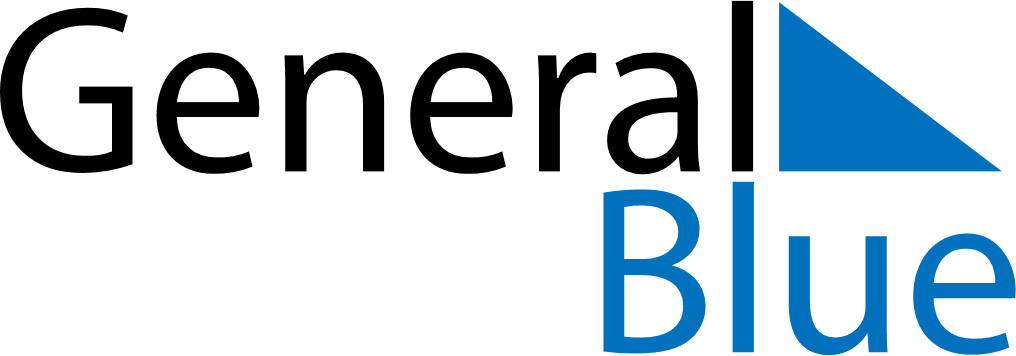 July 2024July 2024July 2024July 2024July 2024July 2024Arbra, Gaevleborg, SwedenArbra, Gaevleborg, SwedenArbra, Gaevleborg, SwedenArbra, Gaevleborg, SwedenArbra, Gaevleborg, SwedenArbra, Gaevleborg, SwedenSunday Monday Tuesday Wednesday Thursday Friday Saturday 1 2 3 4 5 6 Sunrise: 3:19 AM Sunset: 10:37 PM Daylight: 19 hours and 18 minutes. Sunrise: 3:20 AM Sunset: 10:36 PM Daylight: 19 hours and 16 minutes. Sunrise: 3:21 AM Sunset: 10:35 PM Daylight: 19 hours and 13 minutes. Sunrise: 3:23 AM Sunset: 10:34 PM Daylight: 19 hours and 11 minutes. Sunrise: 3:24 AM Sunset: 10:33 PM Daylight: 19 hours and 8 minutes. Sunrise: 3:26 AM Sunset: 10:32 PM Daylight: 19 hours and 5 minutes. 7 8 9 10 11 12 13 Sunrise: 3:28 AM Sunset: 10:30 PM Daylight: 19 hours and 2 minutes. Sunrise: 3:29 AM Sunset: 10:29 PM Daylight: 18 hours and 59 minutes. Sunrise: 3:31 AM Sunset: 10:27 PM Daylight: 18 hours and 55 minutes. Sunrise: 3:33 AM Sunset: 10:26 PM Daylight: 18 hours and 52 minutes. Sunrise: 3:35 AM Sunset: 10:24 PM Daylight: 18 hours and 48 minutes. Sunrise: 3:37 AM Sunset: 10:22 PM Daylight: 18 hours and 45 minutes. Sunrise: 3:39 AM Sunset: 10:20 PM Daylight: 18 hours and 41 minutes. 14 15 16 17 18 19 20 Sunrise: 3:41 AM Sunset: 10:18 PM Daylight: 18 hours and 37 minutes. Sunrise: 3:43 AM Sunset: 10:17 PM Daylight: 18 hours and 33 minutes. Sunrise: 3:46 AM Sunset: 10:15 PM Daylight: 18 hours and 28 minutes. Sunrise: 3:48 AM Sunset: 10:12 PM Daylight: 18 hours and 24 minutes. Sunrise: 3:50 AM Sunset: 10:10 PM Daylight: 18 hours and 20 minutes. Sunrise: 3:52 AM Sunset: 10:08 PM Daylight: 18 hours and 15 minutes. Sunrise: 3:55 AM Sunset: 10:06 PM Daylight: 18 hours and 11 minutes. 21 22 23 24 25 26 27 Sunrise: 3:57 AM Sunset: 10:04 PM Daylight: 18 hours and 6 minutes. Sunrise: 4:00 AM Sunset: 10:01 PM Daylight: 18 hours and 1 minute. Sunrise: 4:02 AM Sunset: 9:59 PM Daylight: 17 hours and 56 minutes. Sunrise: 4:05 AM Sunset: 9:56 PM Daylight: 17 hours and 51 minutes. Sunrise: 4:07 AM Sunset: 9:54 PM Daylight: 17 hours and 47 minutes. Sunrise: 4:10 AM Sunset: 9:52 PM Daylight: 17 hours and 42 minutes. Sunrise: 4:12 AM Sunset: 9:49 PM Daylight: 17 hours and 36 minutes. 28 29 30 31 Sunrise: 4:15 AM Sunset: 9:46 PM Daylight: 17 hours and 31 minutes. Sunrise: 4:17 AM Sunset: 9:44 PM Daylight: 17 hours and 26 minutes. Sunrise: 4:20 AM Sunset: 9:41 PM Daylight: 17 hours and 21 minutes. Sunrise: 4:22 AM Sunset: 9:38 PM Daylight: 17 hours and 16 minutes. 